МУНИЦИПАЛЬНОЕ ОБЩЕОБРАЗОВАТЕЛЬНОЕ УЧРЕЖДЕНИЕ       «СРЕДНЯЯ ОБЩЕОБРАЗОВАТЕЛЬНАЯ ШКОЛА№ 23» Г.ВОРКУТЫ 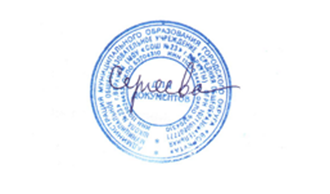 Рабочая программа курса внеурочной деятельности«Я – гражданин России»основного общего образования5 класссрок реализации программы: 1 годРабочая программа курса внеурочной деятельности составлена в соответствии с Федеральным государственным образовательным стандартомосновного общего образования, с учетом Примерной основной образовательной программы основного общего образования(в действующей редакции)Воркута2016Пояснительная запискаРабочая программа курса внеурочной деятельности «Я – гражданин России» по духовно-нравственному направлению разработана: в соответствии  с  Федеральным государственным образовательным стандартом основного общего образования, утвержденного приказом Министерства образования и науки РФ от 17 декабря 2010 г. № 1897 «Об утверждении федерального государственного образовательного стандарта основного общего образования» (с изменениями и дополнениями),на основе:- требований к результатам освоения основной образовательной  программы основного общего образования МОУ «СОШ № 23» г.Воркуты,с учетом:- Примерной основной образовательной программы основного общего образования, одобренной решением федерального учебно-методического объединения по общему образованию, протокол от 08.04.2015 N 1/15 (ред. протокола № 3/15 от 28.10.2015),- авторской программы Н. Я. Чутко «Я - гражданин России». М.: Просвещение, 2008.При изучении данного курса предусматриваются межпредметные связи с учебными предметами история и обществознание. Цель программы: - формирование основ патриотизма (воспитание качеств человека, которые составляют основу его коммуникативной, гражданской и социальной активности, развитие творческих способностей, воспитание уважения к культуре и истории семьи).- создание условий для формирования личности гражданина и патриота России с присущими ему ценностями, взглядами, ориентациями, установками, мотивами деятельности и поведения; воспитание любви к Отечеству, духовности, нравственности на основе общечеловеческих ценностей. Результаты освоения курса внеурочной деятельности«Я – гражданин России»Личностными результатами, формируемыми во внеурочной деятельности, являются:1)  воспитание российской гражданской идентичности: патриотизма, уважения к Отечеству, прошлое и настоящее многонационального народа России; осознание своей этнической принадлежности, знание истории, языка, культуры своего народа, своего края, основ культурного наследия народов России и человечества; усвоение гуманистических, демократических и традиционных ценностей многонационального российского общества; воспитание чувства ответственности и долга перед Родиной;2) формирование ответственного отношения к учению, готовности и способности обучающихся к саморазвитию и самообразованию на основе мотивации к обучению и познанию,  осознанному выбору и построению дальнейшей индивидуальной траектории образования на базе ориентировки в мире профессий и профессиональных предпочтений, с учётом устойчивых познавательных интересов, а также на основе формирования уважительного отношения к труду, развития опыта участия в социально значимом труде;3) формирование целостного мировоззрения, соответствующего современному уровню развития науки и общественной практики, учитывающего социальное, культурное, языковое, духовное многообразие современного мира;4) формирование осознанного, уважительного и доброжелательного отношения к другому человеку, его мнению, мировоззрению, культуре, языку, вере, гражданской позиции, к истории, культуре, религии, традициям, языкам, ценностям народов России и народов мира; готовности и способности вести диалог с другими людьми и достигать в нём взаимопонимания;5) освоение социальных норм, правил поведения, ролей и форм социальной жизни в группах и сообществах, включая взрослые и социальные сообщества; участие в школьном самоуправлении и  общественной жизни в пределах возрастных компетенций с учётом региональных, этнокультурных, социальных и экономических особенностей;6) развитие морального сознания и компетентности в решении моральных проблем на основе личностного выбора, формирование нравственных чувств и нравственного поведения, осознанного и ответственного отношения к собственным поступкам;7) формирование коммуникативной компетентности в общении и  сотрудничестве со сверстниками, детьми старшего и младшего возраста, взрослыми в процессе образовательной, общественно полезной, учебно-исследовательской, творческой и других видов деятельности;8) формирование ценности  здорового и безопасного образа жизни; усвоение правил индивидуального и коллективного безопасного поведения в чрезвычайных ситуациях, угрожающих жизни и здоровью людей, правил поведения на транспорте и на дорогах;9) формирование основ экологической культуры соответствующей современному уровню экологического мышления, развитие опыта экологически ориентированной рефлексивно-оценочной и практической  деятельности в жизненных ситуациях;10) осознание значения семьи в жизни человека и общества, принятие ценности семейной жизни, уважительное и заботливое отношение к членам своей семьи;11) развитие эстетического сознания через освоение художественного наследия народов России и мира,  творческой деятельности эстетического характера.Метапредметными результатами, формируемыми во внеурочной деятельности, являются:1)  умение самостоятельно определять цели своего обучения, ставить и формулировать для себя новые задачи в учёбе и познавательной деятельности, развивать мотивы и интересы своей познавательной деятельности2) умение самостоятельно планировать пути  достижения целей,  в том числе альтернативные,  осознанно выбирать  наиболее эффективные способы решения учебных и познавательных задач;3) умение соотносить свои действия с планируемыми результатами, осуществлять контроль своей деятельности в процессе достижения результата, определять способы  действий в рамках предложенных условий и требований, корректировать свои действия в соответствии с изменяющейся ситуацией;4) умение оценивать правильность выполнения учебной задачи,  собственные возможности её решения;5) владение основами самоконтроля, самооценки, принятия решений и осуществления осознанного выбора в учебной и познавательной деятельности;6) умение  определять понятия, создавать обобщения, устанавливать аналогии, классифицировать,   самостоятельно выбирать основания и критерии для классификации, устанавливать причинно-следственные связи, строить  логическое рассуждение, умозаключение (индуктивное, дедуктивное  и по аналогии) и делать выводы;7) умение создавать, применять и преобразовывать знаки и символы, модели и схемы для решения учебных и познавательных задач;8) смысловое чтение;9) умение организовывать  учебное сотрудничество и совместную деятельность с учителем и сверстниками;   работать индивидуально и в группе: находить общее решение и разрешать конфликты на основе согласования позиций и учёта интересов;  формулировать, аргументировать и отстаивать своё мнение;10) умение осознанно использовать речевые средства в соответствии с задачей коммуникации для выражения своих чувств, мыслей и потребностей; планирования и регуляции своей деятельности;  владение устной и письменной речью, монологической контекстной речью;11) формирование и развитие компетентности в области использования информационно-коммуникационных технологий (ИКТ-компетенции);12) формирование и развитие экологического мышления, умение применять его в познавательной, коммуникативной, социальной практике и профессиональной ориентации.Предметными результатами, формируемыми во внеурочной деятельности, являются:1) формирование основ гражданской, этнонациональной, социальной, культурной самоидентификации личности обучающегося, осмысление им опыта истории малой Родины как части российской и мировой истории, усвоение базовых национальных ценностей современного российского общества: гуманистических и демократических ценностей, идей мира и взаимопонимания между народами, людьми разных культур;2) овладение историческими знаниями о Воркуте; приобретение опыта историко-культурного, цивилизационного подхода к оценке социальных явлений, современных глобальных процессов;3) формирование умений применения исторических знаний для осмысления сущности современных общественных явлений,  жизни в современном поликультурном, полиэтничном и многоконфессиональном мире;4) формирование важнейших культурно-исторических ориентиров для гражданской, этнонациональной, социальной, культурной самоидентификации личности, миропонимания и познания современного общества на основе изучения исторического опыта родного края;5) развитие умений искать, анализировать, сопоставлять и оценивать содержащуюся в различных источниках информацию о событиях и явлениях прошлого и настоящего, способностей определять  и аргументировать  своё  отношение к ней;6) воспитание уважения к историческому наследию своей Родины; восприятие традиций исторического диалога;7) сбор материала о выдающихся людях г. Воркуты.Содержание курса внеурочной деятельности5 класс (35 часов)Тематическое планирование5 класс (35 часов)РАССМОТРЕНАшкольным методическим объединениемучителей естественных и обществоведческих наукПротокол № 1от «29» августа 2016 г.УТВЕРЖДАЮДиректор МОУ «СОШ № 23»      г.Воркуты______________ Г.А.Сергеева«31» августа 2016 г.Составитель:Смирнов С.А.,учитель истории и обществознания,высшей квалификационной категорииСодержание курсаФорма организацииВид деятельностиЯ живу в России. Здравствуй, школа! Летние впечатления. Наша Родина – Россия. Государственное устройство нашей страны. Признаки государства. Государственные символы России. Что такое символика. Государственный российский герб, флаг, гимн. Международный день мира. История праздника. Путешествие в страну Законию. Ты и закон. Главный закон РФ об образовании.- Сообщения - Встречи с интересными людьми -Просмотр и обсуждение видеоматериала - Коллективные творческие дела - Викторины - Интеллектуально-познавательные игры - Обсуждение, обыгрывание проблемных ситуацийПознавательная, исследовательская, игроваяХрам науки – моя школа. Я – гражданин, я - ученик. Устав и традиции школы. Портрет ученика. Готовим подарки пятиклассникам (посвящение в пятиклассники). Интеллектуальная игра «Я – гражданин России».- Сообщения - Встречи с интересными людьми -Просмотр и обсуждение видеоматериала -Творческие конкурсы - Выставки декоративно-прикладного искусства - КТД - Викторины - Интеллектуально-познавательные игры - Тренинги - Обсуждение, обыгрывание проблемных ситуацийПознавательная, исследовательская, игроваяЯ и семья. История страны – история семьи. Судьба моего родственника. Профессия моих предков. Фотографии из семейного альбома. Праздничный вечер с родителями.- Встречи с интересными людьми -Литературно – музыкальные композиции -Творческие конкурсы - Выставки декоративно-прикладного искусства - Коллективные творческие дела - Праздники - Викторины - Обсуждение, обыгрывание проблемных ситуацийПознавательная, исследовательская, игровая, проектнаяЯ и культура. Русские композиторы о защитниках Родины. «Иной здесь видится Россия…». Песни о земле русской. Театры г. Воркуты. Музеи г. Воркуты. Воркутинский выставочный зал.  Музей АО «Воркутауголь». Музей физкультуры и спорта.- Встречи с интересными людьми -Просмотр и обсуждение видеоматериала - Экскурсии -Творческие конкурсы - Выставки декоративно-прикладного искусства - Коллективные творческие дела - Интеллектуально-познавательные игры - Наблюдение учащихся за событиями в городе, стране - Обсуждение, обыгрывание проблемных ситуацийПознавательная, исследовательская, игровая, проектнаяЗащитники земли русской. Героические страницы истории России. Ледовое побоище. Невская битва. Воркута в годы ВОв. Акция «Ветеран живет рядом». Награды Отечества. Ордена и медали. В моей семье живет герой. Плакаты о мире.- Встречи с интересными людьми -Литературно – музыкальные композиции -Просмотр и обсуждение видеоматериала -Творческие конкурсы - Коллективные творческие дела -Соревнования - Показательные выступления - Праздники - Викторины - Интеллектуально-познавательные игры - Наблюдение учащихся за событиями в городе, стране - Обсуждение, обыгрывание проблемных ситуацийПознавательная, исследовательская, игровая, проектнаяЯ и планета Земля. Береги природу. Природа – наш дом. Почему я люблю свой край. Природа Воркуты. Городской парк. Городской центр туризма и отдыха. - Встречи с интересными людьми -Просмотр и обсуждение видеоматериала - Экскурсии - Походы по историческим и памятным местам - Коллективные творческие дела - Интеллектуально-познавательные игры - Трудовые дела - Наблюдение учащихся за событиями в городе, стране - Обсуждение, обыгрывание проблемных ситуацийПознавательная, исследовательская, игровая, проектная№ п/пТема урокаТема урокаКол-во часовВ том числеВ том числе№ п/пТема урокаТема урокаКол-во часовТеория Практика Я живу в России (5 часов)Я живу в России (5 часов)Я живу в России (5 часов)Я живу в России (5 часов)Я живу в России (5 часов)Я живу в России (5 часов)1Здравствуй, школа!Здравствуй, школа!10,50,52Наша Родина – Россия. Презентации о Родине, родном городе.Наша Родина – Россия. Презентации о Родине, родном городе.10,50,53Государственные символы России.Разучивание Гимна России.Государственные символы России.Разучивание Гимна России.10,50,54Международный день мира. Конкурс плакатов к международному дню Мира.Международный день мира. Конкурс плакатов к международному дню Мира.10,50,55Путешествие в страну Законию. Ты и закон Рассказывать о важнейших законах нашей страны. Аргументировать свою точку зрения.Путешествие в страну Законию. Ты и закон Рассказывать о важнейших законах нашей страны. Аргументировать свою точку зрения.11Храм науки – моя школа (6 часов)Храм науки – моя школа (6 часов)Храм науки – моя школа (6 часов)Храм науки – моя школа (6 часов)Храм науки – моя школа (6 часов)Храм науки – моя школа (6 часов)66Я – гражданин, я - ученик.10,50,577Устав и традиции школы Составление памятки «Устав класса».10,50,58-98-9Портрет ученика.Конкурс сочинений.21110-1110-11Готовим подарки первоклассникам.Участие в празднике «Посвящение в первоклассники»2111212Интеллектуальная игра «Я – гражданин России».11Я и семья (7 часов)Я и семья (7 часов)Я и семья (7 часов)Я и семья (7 часов)Я и семья (7 часов)Я и семья (7 часов)13-1413-14История страны – история семьи.2111515Судьба моего родственника. Презентация 1116-1716-17Профессия моих предков. Проект: «Моя семья в истории города»2111818Фотографии из семейного альбома. Фотовыставка 111717Праздничный вечер с родителями.11Я и культура (5часов)Я и культура (5часов)Я и культура (5часов)Я и культура (5часов)Я и культура (5часов)Я и культура (5часов)«Иной здесь видится Россия…». Поэты коми11Воркутинский драматический театр. Экскурсия 11Воркутинский выставочный зал. Экскурсия 11Музей АО «Воркутауголь». 11Музей физкультуры и спорта.11Защитники земли русской (8 часов)Защитники земли русской (8 часов)Защитники земли русской (8 часов)Защитники земли русской (8 часов)Защитники земли русской (8 часов)Защитники земли русской (8 часов)Героические страницы истории России. Ледовое побоище. Невская битва.11Воркута в годы Великой Отечественной войны11.Акция «Ветеран живет рядом».11Награды Отечества. Ордена и медали.11Проект: «В моей семье живет герой»211Конкурс «Плакаты о мире»211Итого Итого Итого 351312